ПРАВИТЕЛЬСТВО РЕСПУБЛИКИ БАШКОРТОСТАНПОСТАНОВЛЕНИЕот 31 декабря 2009 г. N 510ОБ УТВЕРЖДЕНИИ ПОРЯДКА ПРЕДОСТАВЛЕНИЯ СУБСИДИЙ ИЗ БЮДЖЕТАРЕСПУБЛИКИ БАШКОРТОСТАН НА ФИНАНСОВОЕ ОБЕСПЕЧЕНИЕ ЗАТРАТОБЩЕСТВЕННЫМ ОРГАНИЗАЦИЯМ, РЕАЛИЗУЮЩИМ ОБЩЕСТВЕННО ПОЛЕЗНЫЕ(ЗНАЧИМЫЕ) ПРОГРАММЫ (МЕРОПРИЯТИЯ) В СФЕРЕ КУЛЬТУРЫ ИИСКУССТВА, НАЦИОНАЛЬНЫХ, ГОСУДАРСТВЕННО-КОНФЕССИОНАЛЬНЫХ ИОБЩЕСТВЕННО-ПОЛИТИЧЕСКИХ ОТНОШЕНИЙ В РЕСПУБЛИКЕ БАШКОРТОСТАНВ соответствии с пунктом 2 статьи 78.1 Бюджетного кодекса Российской Федерации, Постановлением Правительства Российской Федерации от 18 сентября 2020 года N 1492 "Об общих требованиях к нормативным правовым актам, муниципальным правовым актам, регулирующим предоставление субсидий, в том числе грантов в форме субсидий, юридическим лицам, индивидуальным предпринимателям, а также физическим лицам - производителям товаров, работ, услуг, и о признании утратившими силу некоторых актов Правительства Российской Федерации и отдельных положений некоторых актов Правительства Российской Федерации" Правительство Республики Башкортостан постановляет:(преамбула в ред. Постановления Правительства РБ от 10.11.2021 N 588)Утвердить прилагаемые:Порядок предоставления субсидий из бюджета Республики Башкортостан на финансовое обеспечение затрат общественным организациям, реализующим общественно полезные (значимые) программы (мероприятия) в сфере культуры и искусства, национальных, государственно-конфессиональных и общественно-политических отношений в Республике Башкортостан;(в ред. Постановления Правительства РБ от 10.11.2021 N 588)Положение о комиссии по проведению конкурса среди общественных объединений, реализующих общественно полезные (значимые) программы (мероприятия) в сфере культуры и искусства, национальных, государственно-конфессиональных и общественно-политических отношений, на право получения субсидий за счет средств бюджета Республики Башкортостан.(в ред. Постановления Правительства РБ от 10.11.2021 N 588)Премьер-министрПравительстваРеспублики БашкортостанР.С.САРБАЕВУтвержденПостановлением ПравительстваРеспублики Башкортостанот 31 декабря 2009 г. N 510ПОРЯДОКПРЕДОСТАВЛЕНИЯ СУБСИДИЙ ИЗ БЮДЖЕТА РЕСПУБЛИКИ БАШКОРТОСТАННА ФИНАНСОВОЕ ОБЕСПЕЧЕНИЕ ЗАТРАТ ОБЩЕСТВЕННЫМ ОРГАНИЗАЦИЯМ,РЕАЛИЗУЮЩИМ ОБЩЕСТВЕННО ПОЛЕЗНЫЕ (ЗНАЧИМЫЕ) ПРОГРАММЫ(МЕРОПРИЯТИЯ) В СФЕРЕ КУЛЬТУРЫ И ИСКУССТВА, НАЦИОНАЛЬНЫХ,ГОСУДАРСТВЕННО-КОНФЕССИОНАЛЬНЫХ И ОБЩЕСТВЕННО-ПОЛИТИЧЕСКИХОТНОШЕНИЙ В РЕСПУБЛИКЕ БАШКОРТОСТАН1. ОБЩИЕ ПОЛОЖЕНИЯ О ПРЕДОСТАВЛЕНИИ СУБСИДИЙ1.1. Настоящий Порядок определяет цель и условия предоставления из бюджета Республики Башкортостан субсидий общественным организациям, реализующим общественно полезные (значимые) программы (мероприятия) в сфере культуры и искусства, национальных, государственно-конфессиональных и общественно-политических отношений (далее - общественная организация), с целью достижения плановых значений целевого показателя "Реализация творческих проектов некоммерческих организаций, направленных на укрепление российской гражданской идентичности на основе духовно-нравственных и культурных ценностей народов Российской Федерации, включая мероприятия, направленные на популяризацию русского языка и литературы, народных художественных промыслов и ремесел" (далее - субсидии), установленного в региональном проекте "Создание условий для реализации творческого потенциала нации" ("Творческие люди") национального проекта "Культура" (далее - региональный проект "Творческие люди").1.2. Целью предоставления субсидий является финансовое обеспечение затрат общественных организаций, направленных на увеличение количества общественных организаций, получивших возможность поддержки творческих инициатив с целью укрепления российской гражданской идентичности и сохранения духовно-нравственных ценностей народов Российской Федерации, в рамках реализации регионального проекта "Творческие люди", в том числе на:оплату труда и начисления на выплаты по оплате труда;оплату услуг связи;оплату транспортных услуг;оплату коммунальных услуг;арендную плату за пользование имуществом;оплату расходов по содержанию имущества и прочих связанных с ним услуг, в том числе на содержание офисного помещения в период реализации общественно полезных (значимых) программ (мероприятий) в сфере культуры и искусства, национальных, государственно-конфессиональных и общественно-политических отношений в Республике Башкортостан (далее - проект);оплату труда по договорам об оказании услуг;уплату налогов, сборов, страховых взносов и иных обязательных платежей;оплату командировочных расходов;возмещение расходов добровольцам;оплату необходимых товаров, работ, услуг в целях реализации проекта;оплату расходов по разработке, изготовлению и размещению рекламных и информационных материалов, связанных с реализацией мероприятий проекта (телевизионная реклама и радиореклама, создание и продвижение Интернет-сайта, издание (печать) брошюр, книг, газет, журналов, изготовление баннеров, буклетов, афиш, CD-, DVD-дисков, флаеров, приглашений, билетов, каталогов и т.п.);оплату услуг по постановке спецэффектов в связи с проведением мероприятий проекта (салюты, фейерверки и др.);оплату расходов на рекламно-информационное обеспечение реализации проекта, включая изготовление информационно-методических и рекламных, фото- и видеоматериалов, а также их размещение в средствах массовой информации;оплату расходов по художественному оформлению мероприятий проекта (оформление залов, сценического пространства, площадок, в том числе плакатами, баннерами, цветочными композициями, шарами);увеличение стоимости материальных запасов, основных средств;приобретение имущественных прав, в том числе прав на результаты интеллектуальной деятельности;оплату аренды помещения, занимаемого общественной организацией во время подготовки и проведения мероприятий;оплату договоров на право показа и исполнения произведений, а также на передачу прав использования художественных произведений и аудиовизуальной продукции;оплату обеспечения работ (услуг) по транспортировке выставочных экспонатов и оборудования, декораций, музыкальных инструментов, костюмов, включая услуги по обеспечению охраны и оформлению таможенных документов;оплату работ (услуг) по обеспечению мероприятий декорациями, сценическими, экспозиционными и иными конструкциями (включая приобретение, аренду, изготовление, монтаж (демонтаж), доставку, погрузку-разгрузку и обслуживание);оплату работ (услуг) по обеспечению проектов в сфере изобразительного искусства, включая выполнение дизайн-проекта экспозиции, создание концепции выставки, тематико-экспозиционного плана, оцифровку изображений, реставрацию произведений, страхование экспонатов, формирование экспозиционно-выставочного пространства, приобретение расходных материалов для экспозиции;прочие расходы, связанные с реализацией проекта.Субсидии носят целевой характер и не могут быть использованы на цели, не предусмотренные настоящим Порядком.1.3. Главным распорядителем как получателем средств бюджета Республики Башкортостан, осуществляющим предоставление субсидий в соответствии с настоящим Порядком, является Министерство культуры Республики Башкортостан.Субсидии предоставляются в соответствии со сводной бюджетной росписью бюджета Республики Башкортостан в пределах лимитов бюджетных обязательств, утвержденных Министерству культуры Республики Башкортостан (далее - Минкультуры РБ) на соответствующий финансовый год и плановый период на цель, указанную в пункте 1.2 настоящего Порядка.1.4. Критерием отбора общественной организации для получения субсидии является реализация общественно полезных (значимых) программ (мероприятий) в сфере культуры и искусства, национальных, государственно-конфессиональных и общественно-политических отношений в Республике Башкортостан.1.5. Субсидии предоставляются по результатам отбора, проводимого Минкультуры РБ в виде конкурса (далее - конкурсный отбор), в соответствии с настоящим Порядком.1.6. Сведения о субсидиях, подлежащих предоставлению в соответствии с настоящим Порядком, размещаются на едином портале бюджетной системы Российской Федерации в информационно-телекоммуникационной сети Интернет (далее - единый портал) (в разделе единого портала) не позднее 15-го рабочего дня, следующего за днем принятия закона Республики Башкортостан о бюджете Республики Башкортостан на текущий год и плановый период (закона Республики Башкортостан о внесении изменений в закон Республики Башкортостан о бюджете Республики Башкортостан на текущий год и плановый период) (при наличии технической возможности).(п. 1.6 в ред. Постановления Правительства РБ от 30.12.2022 N 859)2. ПОРЯДОК ПРОВЕДЕНИЯ КОНКУРСНОГО ОТБОРА2.1. Конкурсный отбор осуществляется путем выбора наилучших условий достижения результатов, в целях достижения которых предоставляются субсидии, в том числе путем оценки заявок на участие в конкурсном отборе (далее - заявка), а также проверки общественных организаций на соответствие условиям и требованиям, указанным в пункте 2.3 настоящего Порядка.2.2. Для проведения конкурсного отбора Минкультуры РБ не позднее чем за 5 календарных дней до начала приема заявок размещает на своем официальном сайте в информационно-телекоммуникационной сети Интернет (https://culture.bashkortostan.ru) (далее - официальный сайт Минкультуры РБ) объявление о проведении конкурсного отбора (далее - объявление) с указанием следующей информации:(в ред. Постановления Правительства РБ от 30.12.2022 N 859)а) срока проведения конкурсного отбора (дат и времени начала (окончания) подачи (приема) заявок), который не может быть меньше 30 календарных дней, следующих за днем размещения объявления, а при проведении конкурсного отбора в 2022 году - срока проведения конкурсного отбора (дат и времени начала (окончания) подачи (приема) заявок), который не может быть меньше 10 календарных дней, следующих за днем размещения объявления, а также информации о возможности проведения нескольких этапов конкурсного отбора с указанием сроков (порядка) их проведения (при необходимости);б) наименования, места нахождения, почтового адреса, адреса электронной почты Минкультуры РБ;в) исключен. - Постановление Правительства РБ от 30.12.2022 N 859;в) цели предоставления субсидий в соответствии с пунктом 1.2 настоящего Порядка;г) результата предоставления субсидий;д) требований к общественным организациям, установленных пунктами 1.4 и 2.3 настоящего Порядка, и перечня документов, представляемых общественными организациями для подтверждения их соответствия указанным требованиям, включая согласие на публикацию (размещение) в информационно-телекоммуникационной сети Интернет информации об общественных организациях;е) порядка подачи заявок и требований, предъявляемых к их форме и содержанию;ж) порядка отзыва заявок, порядка их возврата, определяющего в том числе основания для этого, порядка внесения изменений в заявки;з) порядка рассмотрения и оценки заявок на предмет их соответствия установленным в объявлении требованиям;и) порядка предоставления общественным организациям разъяснений положений объявления, дат начала и окончания срока такого предоставления;к) срока, в течение которого победитель (победители) конкурсного отбора должен (должны) подписать соглашение о предоставлении субсидии (далее - соглашение);л) условий признания победителя (победителей) конкурсного отбора уклонившимся (уклонившимися) от заключения соглашения;м) даты размещения результатов конкурсного отбора на едином портале (при технической возможности), а также при необходимости - на официальном сайте Минкультуры РБ, которая не может быть позднее 14 календарного дня, следующего за днем определения победителя (победителей) конкурсного отбора.Общественная организация вправе обратиться в Минкультуры РБ за консультацией о разъяснении ей положений объявления по указанному в нем номеру телефона. Минкультуры РБ дает разъяснения в устной форме.(абзац введен Постановлением Правительства РБ от 30.12.2022 N 859)(п. 2.2 в ред. Постановления Правительства РБ от 26.09.2022 N 566)2.3. Для участия в конкурсном отборе общественная организация по состоянию не ранее чем на 10 число месяца, предшествующего месяцу подачи заявки, должна соответствовать следующим требованиям:1) отсутствие у общественной организации неисполненной обязанности по уплате налогов, сборов, страховых взносов, пеней, штрафов, процентов, подлежащих уплате в соответствии с законодательством Российской Федерации о налогах и сборах;2) отсутствие у общественной организации просроченной задолженности по возврату в бюджет Республики Башкортостан субсидий, бюджетных инвестиций, предоставленных в том числе в соответствии с иными правовыми актами, и иной просроченной (неурегулированной) задолженности перед бюджетом Республики Башкортостан (действие настоящего подпункта приостановлено до 1 января 2023 года);(в ред. Постановления Правительства РБ от 26.09.2022 N 566)3) общественная организация не находится в процессе реорганизации (за исключением реорганизации в форме присоединения к юридическому лицу, являющемуся участником конкурсного отбора, другого юридического лица), ликвидации, в отношении ее не введена процедура банкротства, ее деятельность не приостановлена в порядке, предусмотренном законодательством Российской Федерации;4) в реестре дисквалифицированных лиц отсутствуют сведения о дисквалифицированном руководителе, членах коллегиального исполнительного органа, лице, исполняющем функции единоличного исполнительного органа, или главном бухгалтере общественной организации;5) общественная организация не является иностранным юридическим лицом, в том числе местом регистрации которого являются государство или территория, включенные в утверждаемый Министерством финансов Российской Федерации перечень государств и территорий, используемых для промежуточного (офшорного) владения активами в Российской Федерации (далее - офшорные компании), а также российским юридическим лицом, в уставном (складочном) капитале которого доля прямого или косвенного (через третьих лиц) участия офшорных компаний в совокупности превышает 25 процентов (если иное не предусмотрено законодательством Российской Федерации);(пп. 5 в ред. Постановления Правительства РБ от 17.05.2023 N 277)6) общественная организация не является получателем средств из бюджета Республики Башкортостан согласно иным нормативным правовым актам Республики Башкортостан на цель, указанную в пункте 1.2 настоящего Порядка;7) общественная организация не находится в перечне организаций и физических лиц, в отношении которых имеются сведения об их причастности к экстремистской деятельности или терроризму, либо в перечне организаций и физических лиц, в отношении которых имеются сведения об их причастности к распространению оружия массового уничтожения;(пп. 7 введен Постановлением Правительства РБ от 26.09.2022 N 566)8) при проведении Минкультуры РБ конкурсного отбора в 2022 году:у соискателя может быть неисполненная обязанность по уплате налогов, сборов, страховых взносов, пеней, штрафов, процентов, подлежащих уплате в соответствии с законодательством Российской Федерации о налогах и сборах, не превышающая 300 тыс. рублей;соискатель не находится в реестре недобросовестных поставщиков (подрядчиков, исполнителей) в связи с отказом от исполнения заключенных государственных (муниципальных) контрактов о поставке товаров, выполнении работ, об оказании услуг по причине введения политических или экономических санкций иностранными государствами, совершающими недружественные действия в отношении Российской Федерации, граждан Российской Федерации или российских юридических лиц, и (или) введением иностранными государствами, государственными объединениями и (или) союзами и (или) государственными (межгосударственными) учреждениями иностранных государств или государственных объединений и (или) союзов мер ограничительного характера.(пп. 8 введен Постановлением Правительства РБ от 26.09.2022 N 566)2.4. Для участия в конкурсном отборе общественная организация в течение 30 календарных дней со дня начала приема заявок (в 2022 году - в течение 10 календарных дней со дня начала приема заявок), указанного в объявлении, представляет в Минкультуры РБ на бумажном носителе следующие документы (далее - конкурсные документы):(в ред. Постановления Правительства РБ от 26.09.2022 N 566)а) заявку по форме, утвержденной приказом Минкультуры РБ;б) программу деятельности на текущий год (далее - программа) с указанием ее наименования, цели, основных задач, содержания с обоснованием ее значимости для социокультурного развития республики, подписанную руководителем (иным уполномоченным должностным лицом) общественной организации;в) пояснительную записку к программе с обоснованием статей расходов, подписанную руководителем (иным уполномоченным должностным лицом) общественной организации;г) смету расходов на реализацию программы;д) финансовый отчет за последний год работы общественной организации;е) информацию об основных мероприятиях общественной организации за последний год с указанием их продолжительности и количества участников;ж) копию устава общественной организации, изменений в устав (при наличии), заверенных в установленном порядке;з) выписку из Единого государственного реестра юридических лиц по состоянию не ранее 10 числа месяца, предшествующего месяцу подачи заявки;и) справку налогового органа о сумме задолженности или об отсутствии у общественной организации неисполненной обязанности по уплате налогов, сборов, страховых взносов, пеней, штрафов и процентов, подлежащих уплате в соответствии с законодательством Российской Федерации о налогах и сборах, по состоянию не ранее 10 числа месяца, предшествующего месяцу подачи заявки;(в ред. Постановления Правительства РБ от 26.09.2022 N 566)к) справку, подписанную руководителем и главным бухгалтером общественной организации, об отсутствии просроченной задолженности по возврату в бюджет Республики Башкортостан субсидий, бюджетных инвестиций, предоставленных в том числе в соответствии с иными правовыми актами, иной просроченной задолженности перед бюджетом Республики Башкортостан по состоянию не ранее 10 числа месяца, предшествующего месяцу подачи заявки (действие настоящего подпункта приостановлено до 1 января 2023 года);(в ред. Постановления Правительства РБ от 26.09.2022 N 566)л) справку, подписанную руководителем и главным бухгалтером общественной организации, подтверждающую, что общественная организация не является получателем средств из бюджета Республики Башкортостан на основании иных нормативных правовых актов на цель, указанную в пункте 1.2 настоящего Порядка, по состоянию не ранее 10-го числа месяца, предшествующего месяцу подачи заявки;(пп. "л" в ред. Постановления Правительства РБ от 30.12.2022 N 859)м) справку налогового органа, подтверждающую отсутствие в реестре дисквалифицированных лиц сведений о дисквалифицированных руководителе, членах коллегиального исполнительного органа, лице, исполняющем функции единоличного исполнительного органа, или главном бухгалтере общественной организации, по состоянию не ранее 10 числа месяца, предшествующего месяцу подачи заявки;(в ред. Постановления Правительства РБ от 30.12.2022 N 859)н) информацию о том, что общественная организация не находится в перечне организаций и физических лиц, в отношении которых имеются сведения об их причастности к экстремистской деятельности или терроризму, либо в перечне организаций и физических лиц, в отношении которых имеются сведения об их причастности к распространению оружия массового уничтожения;(пп. "н" введен Постановлением Правительства РБ от 26.09.2022 N 566)о) информацию об отсутствии общественной организации в реестре недобросовестных поставщиков (подрядчиков, исполнителей) в связи с отказом от исполнения заключенных государственных (муниципальных) контрактов о поставке товаров, выполнении работ, об оказании услуг по причине введения политических или экономических санкций иностранными государствами, совершающими недружественные действия в отношении Российской Федерации, граждан Российской Федерации или российских юридических лиц, и (или) введением иностранными государствами, государственными объединениями и (или) союзами и (или) государственными (межгосударственными) учреждениями иностранных государств или государственных объединений и (или) союзов мер ограничительного характера (в 2022 году);(пп. "о" введен Постановлением Правительства РБ от 26.09.2022 N 566)п) опись представленных конкурсных документов в двух экземплярах, один из которых возвращается общественной организации с отметкой о приеме конкурсных документов.Копии конкурсных документов должны быть в надлежащей форме заверены подписью руководителя (иного уполномоченного должностного лица) и печатью общественной организации (при ее наличии).Общественная организация вправе не представлять конкурсные документы, указанные в подпунктах "з", "и", "м" - "о" настоящего пункта.(в ред. Постановления Правительства РБ от 26.09.2022 N 566)В случае непредставления общественной организацией указанных документов по собственной инициативе Минкультуры РБ обеспечивает получение их или информации, содержащейся в них, у соответствующих уполномоченных органов в порядке, установленном законодательством Российской Федерации, в том числе в порядке межведомственного информационного взаимодействия.(в ред. Постановления Правительства РБ от 30.12.2022 N 859)Заявка и конкурсные документы представляются в Минкультуры РБ на бумажном носителе в одном экземпляре лицом, имеющим право без доверенности действовать от имени общественной организации, или представителем организации на основании доверенности, оформленной в соответствии с законодательством Российской Федерации, либо по почте, либо в электронной форме (при наличии технической возможности) с применением усиленной квалифицированной электронной подписи руководителя общественной организации или иного уполномоченного лица.Общественная организация вправе изменить или отозвать свою заявку до принятия Минкультуры РБ соответствующего решения, указанного в подпункте "г" пункта 2.7 настоящего Порядка, путем подачи заявления. Заявление представляется в Минкультуры РБ на бумажном носителе в одном экземпляре лицом, имеющим право без доверенности действовать от имени общественной организации, либо ее представителем на основании доверенности, оформленной в соответствии с требованиями законодательства Российской Федерации, либо по почте, либо в электронной форме (при наличии технической возможности) с применением усиленной квалифицированной электронной подписи руководителя общественной организации или иного уполномоченного лица.Общественная организация вправе подать неограниченное число заявок.Количество общественных организаций, которые могут получить в текущем году субсидии, установлено в региональном проекте "Творческие люди".Ответственность за достоверность сведений и подлинность документов (за исключением сведений и документов, которые были получены в порядке межведомственного информационного взаимодействия) несет общественная организация.(в ред. Постановления Правительства РБ от 30.12.2022 N 859)2.5. Представленные на конкурсный отбор конкурсные документы не возвращаются.2.6. Заявка подается лицом, имеющим право без доверенности действовать от имени общественной организации, либо ее представителем на основании доверенности, оформленной в соответствии с требованиями законодательства Российской Федерации.2.7. Минкультуры РБ:а) регистрирует заявку с приложенными конкурсными документами в день поступления в Минкультуры РБ в журнале регистрации;б) в случае непредставления общественной организацией конкурсных документов, указанных в подпунктах "з", "и", "м" - "о" пункта 2.4 настоящего Порядка, в течение срока проведения конкурсного отбора, указанного в подпункте "а" пункта 2.2 настоящего Порядка, запрашивает указанные конкурсные документы и (или) информацию, содержащуюся в них, у соответствующих уполномоченных органов в порядке, установленном законодательством Российской Федерации, в том числе в порядке межведомственного информационного взаимодействия;(в ред. Постановлений Правительства РБ от 26.09.2022 N 566, от 30.12.2022 N 859)в) осуществляет проверку представленных общественной организацией конкурсных документов, указанных в пункте 2.4 настоящего Порядка, на предмет их комплектности, полноты содержащейся в них информации, правильности оформления, наличия неточностей, опечаток и (или) ошибок, а также на соответствие заявок цели, условиям и требованиям, установленным пунктами 1.2, 2.3 настоящего Порядка;г) в течение 15 рабочих дней с даты регистрации заявки принимает решение о допуске заявки к конкурсному отбору либо об отказе в допуске к конкурсному отбору.2.8. В случае принятия решения (приказа) об отказе в допуске заявки к конкурсному отбору общественной организации в течение 2 рабочих дней со дня принятия такого решения направляется уведомление об отказе в форме электронного документа по адресу электронной почты, указанному в заявке, поступившей в Минкультуры РБ в форме электронного документа, и в письменной форме - по почтовому адресу, указанному в заявке, поступившей в Минкультуры РБ в письменной форме, либо передается нарочным ее уполномоченному лицу с указанием одной или нескольких причин отказа:1) несоответствие общественной организации условиям и требованиям, указанным в пункте 2.3 настоящего Порядка;2) несоответствие представленных общественной организацией заявки и конкурсных документов требованиям к заявке и документам, установленным в объявлении;3) недостоверность конкурсных документов и информаций, представленных общественной организацией, в том числе информации о месте нахождения и адресе общественной организации;4) подача общественной организацией заявки после даты и (или) времени, которые указаны в объявлении;5) непредставление (представление не в полном объеме) конкурсных документов, за исключением конкурсных документов, запрашиваемых в порядке межведомственного информационного взаимодействия.2.9. В случае принятия Минкультуры РБ решения (приказа) о допуске заявки к конкурсному отбору Минкультуры РБ:1) в течение 2 рабочих дней со дня принятия такого решения (приказа) направляет общественной организации уведомление о допуске заявки к конкурсному отбору.Уведомление о допуске заявки к конкурсному отбору направляется общественной организации в форме электронного документа по адресу электронной почты, указанному в заявке, поступившей в Минкультуры РБ в форме электронного документа, и в письменной форме - по почтовому адресу, указанному в заявке, поступившей в Минкультуры РБ в письменной форме, либо передается нарочным ее уполномоченному лицу;2) в течение 2 рабочих дней со дня принятия такого решения (приказа) передает заявку в республиканскую комиссию по проведению конкурсного отбора (далее - конкурсная комиссия) для принятия соответствующего решения.2.10. Рассмотрение и оценку допущенных к конкурсному отбору заявок и прилагаемых к ним документов осуществляет конкурсная комиссия в соответствии с Положением о конкурсной комиссии и критериями конкурсного отбора, установленными приложением N 1 к настоящему Порядку.(п. 2.10 в ред. Постановления Правительства РБ от 26.09.2022 N 566)2.11. По результатам конкурсного отбора Минкультуры РБ в течение 25 рабочих дней со дня подписания протокола заседания конкурсной комиссии вносит в Правительство Республики Башкортостан проект распоряжения Правительства Республики Башкортостан об итогах конкурсного отбора с указанием общественных организаций, ставших победителями конкурсного отбора, и размеров предоставляемых субсидий.2.12. Минкультуры РБ в течение 7 рабочих дней со дня подписания протокола заседания конкурсной комиссии уведомляет общественную организацию о его результатах путем размещения соответствующего протокола заседания конкурсной комиссии на официальном сайте Минкультуры РБ и на едином портале (при наличии технической возможности) с указанием следующей информации:даты, времени и места проведения рассмотрения заявок;даты, времени и места оценки заявок;информации об общественных организациях, заявки которых были рассмотрены;информации об общественных организациях, заявки которых были отклонены, с указанием причин их отклонения, в том числе положений объявления, которым не соответствуют такие заявки;последовательности оценки заявок, присвоенных заявкам значений по каждому из предусмотренных критериев оценки заявок, принятого на основании результатов оценки указанных заявок решения о присвоении таким заявкам порядковых номеров;наименования общественной организации, с которой заключается соглашение, и размера предоставляемой ей субсидии.2.13. В течение 10 рабочих дней со дня официального опубликования распоряжения Правительства Республики Башкортостан об итогах конкурсного отбора и размеров предоставляемых субсидий Минкультуры РБ заключает с общественной организацией соглашение в соответствии с типовой формой, утвержденной Министерством финансов Республики Башкортостан.В соглашении предусматриваются:цель, размер и условия предоставления субсидии;сроки перечисления субсидии;согласие общественной организации, а также лиц, являющихся поставщиками (подрядчиками, исполнителями) по договорам (соглашениям), заключенным в целях исполнения обязательств по соглашению, на осуществление Минкультуры РБ проверок соблюдения ими условий и порядка предоставления субсидии, в том числе в части достижения плановых значений результата предоставления субсидии и показателя, необходимого для достижения результата предоставления субсидии, а также согласие на осуществление уполномоченными органами государственного финансового контроля проверок в соответствии со статьями 268.1 и 269.2 Бюджетного кодекса Российской Федерации;(в ред. Постановления Правительства РБ от 30.12.2022 N 859)запрет на приобретение за счет полученной субсидии иностранной валюты, за исключением операций, осуществляемых в соответствии с валютным законодательством Российской Федерации при закупке (поставке) высокотехнологичного импортного оборудования, сырья и комплектующих изделий, а также иных операций, связанных с достижением цели, указанной в пункте 1.2 настоящего Порядка;(абзац введен Постановлением Правительства РБ от 30.12.2022 N 859)значения результата предоставления субсидии и показателя, необходимого для достижения результата предоставления субсидии;порядок, сроки и формы представления отчетов о достижении значений результата предоставления субсидии и показателя, необходимого для достижения результата предоставления субсидии, и об осуществлении расходов, источником финансового обеспечения которых является субсидия;абзац исключен. - Постановление Правительства РБ от 30.12.2022 N 859;перечень затрат на реализацию проекта;порядок и срок возврата субсидии в бюджет Республики Башкортостан в случае нарушения общественной организацией условий и порядка предоставления субсидии;(в ред. Постановления Правительства РБ от 30.12.2022 N 859)порядок и срок возврата субсидии в бюджет Республики Башкортостан в случае недостижения плановых значений результата предоставления субсидии и показателя, необходимого для достижения результата предоставления субсидии;(абзац введен Постановлением Правительства РБ от 30.12.2022 N 859)возможность осуществления расходов, источником финансового обеспечения которых являются не использованные в отчетном финансовом году остатки субсидии, при принятии Минкультуры РБ по согласованию с Министерством финансов Республики Башкортостан решения о наличии потребности в указанных средствах;(абзац введен Постановлением Правительства РБ от 30.12.2022 N 859)порядок и сроки возврата общественной организацией в бюджет Республики Башкортостан в текущем финансовом году остатков субсидии, не использованных в отчетном финансовом году;запрет на приобретение общественной организацией - юридическим лицом, а также иными юридическими лицами, получающими средства на основании соглашений (договоров), заключенных с общественной организацией, за счет средств субсидии иностранной валюты, за исключением операций, осуществляемых в соответствии с валютным законодательством Российской Федерации при закупке (поставке) высокотехнологичного импортного оборудования, сырья и комплектующих изделий;условия о согласовании новых условий соглашения или о расторжении соглашения при недостижении согласия по новым условиям в случае уменьшения Минкультуры РБ ранее доведенных лимитов бюджетных обязательств, указанных в пункте 1.3 настоящего Порядка, приводящего к невозможности предоставления субсидии в размере, определенном в соглашении;абзац исключен. - Постановление Правительства РБ от 30.12.2022 N 859;ответственность общественной организации за недостижение значений результата предоставления субсидии и показателя, необходимого для достижения результата предоставления субсидии;срок действия соглашения.(абзац введен Постановлением Правительства РБ от 26.09.2022 N 566)Внесение изменений в соглашение возможно путем заключения дополнительного соглашения к соглашению, в том числе дополнительного соглашения о расторжении соглашения (при необходимости), в соответствии с типовой формой, утвержденной Министерством финансов Республики Башкортостан.В случае неподписания соглашения в срок, указанный в абзаце первом настоящего пункта, общественная организация признается уклонившейся от подписания соглашения и ей в течение 2 рабочих дней направляется уведомление об отказе в предоставлении субсидии по причине незаключения соглашения.Уведомление об отказе в предоставлении субсидии направляется общественной организации в форме электронного документа по адресу электронной почты, указанному в заявке, поступившей в Минкультуры РБ в форме электронного документа, и в письменной форме - по почтовому адресу, указанному в заявке, поступившей в Минкультуры РБ в письменной форме, либо передается нарочным ее уполномоченному лицу.3. УСЛОВИЯ И ПОРЯДОК ПРЕДОСТАВЛЕНИЯ СУБСИДИЙ3.1. Условием предоставления субсидии общественной организации является наличие заключенного между нею и Минкультуры РБ соглашения.(п. 3.1 в ред. Постановления Правительства РБ от 30.12.2022 N 859)3.2. Общественная организация, прошедшая конкурсный отбор, представляет в Минкультуры РБ не позднее 5 рабочих дней с даты заключения соглашения заявление на получение субсидии (далее - заявление) по форме, утвержденной Минкультуры РБ, на бумажном носителе в одном экземпляре лицом, имеющим право без доверенности действовать от имени общественной организации, либо ее представителем на основании доверенности, оформленной в соответствии с требованиями законодательства Российской Федерации, либо по почте, либо в электронной форме (при наличии технической возможности) с применением усиленной квалифицированной электронной подписи руководителя общественной организации или иного уполномоченного лица.(п. 3.2 в ред. Постановления Правительства РБ от 26.09.2022 N 566)3.3. Минкультуры РБ:1) регистрирует заявление в день его поступления в СЭД "Дело". Запись регистрации включает регистрационный номер и дату приема заявления. Регистрационный номер проставляется и на заявлении;(в ред. Постановления Правительства РБ от 30.12.2022 N 859)2) осуществляет рассмотрение заявления с учетом сведений, содержащихся в конкурсных документах, указанных в пункте 2.4 настоящего Порядка;(в ред. Постановления Правительства РБ от 30.12.2022 N 859)3) в течение 3 рабочих дней со дня регистрации заявления принимает решение о предоставлении или об отказе в предоставлении субсидии. Решение по результатам проверки заявления утверждается приказом Минкультуры РБ.(в ред. Постановления Правительства РБ от 30.12.2022 N 859)3.4. В случае принятия Минкультуры РБ решения (приказа) об отказе в предоставлении субсидии в течение 2 рабочих дней со дня принятия такого решения общественной организации направляется уведомление об отказе в предоставлении субсидии с указанием одной или нескольких причин:несоответствие представленного заявления требованиям, определенным пунктом 3.2 настоящего Порядка;(в ред. Постановления Правительства РБ от 30.12.2022 N 859)установление факта недостоверности представленной организацией информации.Уведомление об отказе в предоставлении субсидии направляется общественной организации в форме электронного документа по адресу электронной почты, указанному в заявлении, поступившем в Минкультуры РБ в форме электронного документа, и в письменной форме - по почтовому адресу, указанному в заявлении, поступившем в Минкультуры РБ в письменной форме, либо передается нарочным ее уполномоченному лицу.(в ред. Постановления Правительства РБ от 30.12.2022 N 859)3.5. В случае принятия Минкультуры РБ решения (приказа) о предоставлении субсидии в течение 2 рабочих дней со дня принятия такого решения Минкультуры РБ направляет общественной организации уведомление о предоставлении субсидии в форме электронного документа по адресу электронной почты, указанному в заявлении, поступившем в Минкультуры РБ в форме электронного документа, и в письменной форме - по почтовому адресу, указанному в заявлении, поступившем в Минкультуры РБ в письменной форме, либо передает уведомление о предоставлении субсидии нарочным ее уполномоченному лицу.(в ред. Постановления Правительства РБ от 30.12.2022 N 859)3.6. Размер субсидии для каждой общественной организации определяется в соответствии с методикой определения размера предоставляемой субсидии согласно приложению N 2 к настоящему Порядку.3.7. Результатом предоставления субсидии является количество проектов общественных организаций, направленных на укрепление российской гражданской идентичности на основе духовно-нравственных и культурных ценностей народов Российской Федерации, включая мероприятия, направленные на популяризацию русского языка и литературы, народных художественных промыслов и ремесел, в рамках реализации регионального проекта "Творческие люди".3.8. Показателем, необходимым для достижения результата предоставления субсидии, является количество мероприятий, проведенных общественной организацией, направленных на достижение плановых значений целевого показателя "Реализация творческих проектов некоммерческих организаций, направленных на укрепление российской гражданской идентичности на основе духовно-нравственных и культурных ценностей народов Российской Федерации, включая мероприятия, направленные на популяризацию русского языка и литературы, народных художественных промыслов и ремесел", установленного в региональном проекте "Творческие люди".3.9. Субсидии перечисляются в установленном порядке с лицевого счета Минкультуры РБ, открытого в Министерстве финансов Республики Башкортостан, на расчетные счета, открытые общественными организациями в кредитных организациях.4. ТРЕБОВАНИЯ К ОТЧЕТНОСТИ4.1. Общественная организация направляет отчет о достижении плановых значений результата предоставления субсидии и показателя, необходимого для достижения результата предоставления субсидии, а также отчет о расходах, источником финансового обеспечения которых является субсидия (далее - отчеты), в Минкультуры РБ согласно формам, утвержденным Приказом Министерства финансов Республики Башкортостан от 16 февраля 2018 года N 29 "Об утверждении типовой формы соглашения (договора) о предоставлении из бюджета Республики Башкортостан субсидии некоммерческой организации, не являющейся государственным (муниципальным) учреждением".Минкультуры РБ вправе устанавливать в соглашении дополнительные формы отчетности, порядок и сроки ее представления.(абзац введен Постановлением Правительства РБ от 30.12.2022 N 859)(п. 4.1 в ред. Постановления Правительства РБ от 26.09.2022 N 566)4.2. Отчеты представляются в Минкультуры РБ ежеквартально не позднее 15 числа месяца, следующего за отчетным периодом, в 3 экземплярах.4.3. Ответственность за достоверность сведений в отчетах, представленных в соответствии с пунктом 4.1 настоящего Порядка, возлагается на общественную организацию.(п. 4.3 введен Постановлением Правительства РБ от 30.12.2022 N 859)5. ТРЕБОВАНИЯ К ОСУЩЕСТВЛЕНИЮ КОНТРОЛЯ (МОНИТОРИНГА)ЗА СОБЛЮДЕНИЕМ УСЛОВИЙ И ПОРЯДКА ПРЕДОСТАВЛЕНИЯ СУБСИДИИ,А ТАКЖЕ ОТВЕТСТВЕННОСТЬ ЗА ИХ НАРУШЕНИЕ(в ред. Постановления Правительства РБ от 26.09.2022 N 566)5.1. Минкультуры РБ осуществляет в отношении общественной организации и лиц, являющихся поставщиками (подрядчиками, исполнителями) по договорам (соглашениям), заключенным в целях исполнения обязательств по соглашению, проверки соблюдения ими условий и порядка предоставления субсидии, в том числе в части достижения плановых значений результата предоставления субсидии и показателя, необходимого для достижения результата предоставления субсидии, а также уполномоченные органы государственного финансового контроля осуществляют проверки в соответствии со статьями 268.1 и 269.2 Бюджетного кодекса Российской Федерации.(п. 5.1 в ред. Постановления Правительства РБ от 30.12.2022 N 859)5.2. В случае выявления, в том числе в ходе проверок, проведенных Минкультуры РБ и (или) уполномоченными органами государственного финансового контроля, фактов нарушений общественной организацией условий и порядка предоставления субсидии, установленных настоящим Порядком и соглашением, сумма выделенных бюджетных средств подлежит возврату в бюджет Республики Башкортостан в полном объеме, если иное не установлено соглашением, на основании:а) представления и (или) предписания уполномоченного органа государственного финансового контроля - в срок, установленный бюджетным законодательством Российской Федерации;б) уведомления Минкультуры РБ в следующем порядке:решение о необходимости возврата выделенных бюджетных средств принимается Минкультуры РБ в течение 7 календарных дней со дня выявления нарушения или окончания проведения указанной проверки;в течение 7 календарных дней со дня принятия Минкультуры РБ решения о необходимости возврата выделенных бюджетных средств общественной организации направляется соответствующее письменное уведомление;общественная организация в течение 30 дней со дня получения данного письменного уведомления обязана перечислить на лицевой счет Минкультуры РБ указанную сумму средств.(п. 5.2 в ред. Постановления Правительства РБ от 30.12.2022 N 859)5.3. В случае, если общественной организацией в срок, определенный соглашением, допущено нарушение обязательств по достижению плановых значений результата предоставления субсидии и показателя, необходимого для достижения результата предоставления субсидии, сумма выделенных бюджетных средств подлежит возврату в бюджет Республики Башкортостан в порядке, предусмотренном абзацами третьим и четвертым подпункта "б" пункта 5.2 настоящего Порядка.(п. 5.3 в ред. Постановления Правительства РБ от 30.12.2022 N 859)5.4. Объем средств, подлежащих возврату в бюджет Республики Башкортостан в случае недостижения плановых значений результата предоставления субсидии и показателя, необходимого для достижения результата предоставления субсидии (Vвозврата), рассчитывается по следующей формуле:(в ред. Постановления Правительства РБ от 30.12.2022 N 859)Абзац исключен. - Постановление Правительства РБ от 30.12.2022 N 859.Vвозврата = (Sсубсидии x D),где:Sсубсидии - сумма субсидии из бюджета Республики Башкортостан, предоставленной общественной организации в отчетном финансовом году;D - индекс, отражающий уровень недостижения плановых значений результата предоставления субсидии и показателя, необходимого для достижения результата предоставления субсидии, который рассчитывается по формуле:D = 1 - F / P,где:F - фактически достигнутое значение плановых значений результата предоставления субсидии и показателя, необходимого для достижения результата предоставления субсидии, на отчетную дату;P - плановые значения результата предоставления субсидии и показателя, необходимого для достижения результата предоставления субсидии, установленные соглашением.5.5. В случае возникновения в 2022 году обстоятельств, приводящих к невозможности достижения планового значения результата предоставления субсидии, в целях достижения которого она предоставляется, в сроки, определенные соглашением, Минкультуры РБ, до которого в соответствии с бюджетным законодательством Российской Федерации как до получателя бюджетных средств доведены в установленном порядке лимиты бюджетных обязательств на предоставление субсидий на соответствующий финансовый год, по согласованию с получателем субсидии вправе принять решение о внесении изменений в соглашение в части продления срока достижения планового значения результата предоставления субсидии (но не более чем на 24 месяца) без изменения ее размера. В случае невозможности достижения планового значения результата предоставления субсидии без изменения ее размера Минкультуры РБ вправе принять решение об уменьшении планового значения результата предоставления субсидии.(п. 5.5 введен Постановлением Правительства РБ от 26.09.2022 N 566)5.6. В случае возникновения в 2022 году обстоятельств, приводящих к невозможности достижения плановых значений результата предоставления субсидии и показателя, необходимого для достижения результата предоставления субсидии, в целях достижения которых предоставляется субсидия, в сроки, определенные соглашением, Минкультуры РБ по согласованию с общественной организацией вправе принять решение о внесении изменений в соглашение в части продления сроков достижения этих плановых значений (но не более чем на 24 месяца), без изменения размера субсидии. В случае невозможности достижения плановых значений результата предоставления субсидии и показателя, необходимого для достижения результата предоставления субсидии, без изменения ее размера Минкультуры РБ вправе принять решение об уменьшении этих плановых значений. Минкультуры РБ обеспечивает включение соответствующего положения в заключенные им соглашения.(п. 5.6 введен Постановлением Правительства РБ от 30.12.2022 N 859)5.7. Мониторинг достижения плановых значений результата предоставления субсидии и показателя, необходимого для достижения результата предоставления субсидии, проводится Минкультуры РБ исходя из достижения этих плановых значений, определенных соглашением, и событий, отражающих факт завершения соответствующих мероприятий по получению плановых значений результата предоставления субсидии (контрольная точка) и показателя, необходимого для достижения результата предоставления субсидии, в порядке и по формам, которые установлены Министерством финансов Российской Федерации, начиная с 1 января 2023 года.(п. 5.7 введен Постановлением Правительства РБ от 30.12.2022 N 859)5.8. В случае образования у общественной организации на конец отчетного финансового года неиспользованного остатка субсидии, полученной в отчетном финансовом году, общественная организация обязана в течение 7 рабочих дней по завершении отчетного финансового года в письменной форме уведомить об этом Минкультуры РБ.(в ред. Постановления Правительства РБ от 30.12.2022 N 859)Общественная организация осуществляет расходы, источником финансового обеспечения которых является не использованный в отчетном финансовом году остаток субсидии, в случае принятия Минкультуры РБ по согласованию с Министерством финансов Республики Башкортостан решения о наличии потребности в указанных средствах.В случае принятия решения об отказе в использовании остатка субсидии в текущем финансовом году Минкультуры РБ в течение 10 рабочих дней с момента принятия решения направляет общественной организации письменное уведомление о необходимости возврата указанных средств.Неиспользованный остаток субсидии подлежит перечислению на лицевой счет Минкультуры РБ в течение 14 рабочих дней со дня получения письменного уведомления Минкультуры РБ о необходимости возврата указанных средств.5.9. При отказе общественной организации от добровольного возврата средств, указанных в пунктах 5.2, 5.3 и 5.8 настоящего Порядка, в установленные сроки эти средства взыскиваются в судебном порядке.(п. 5.9 в ред. Постановления Правительства РБ от 30.12.2022 N 859)5.8. Исключен. - Постановление Правительства РБ от 30.12.2022 N 859.5.10. Контроль за соблюдением условий и порядка предоставления субсидий осуществляет Минкультуры РБ.(в ред. Постановления Правительства РБ от 26.09.2022 N 566)Приложение N 1к Порядку предоставления субсидийиз бюджета Республики Башкортостанна финансовое обеспечение затратобщественным организациям, реализующимобщественно полезные (значимые)программы (мероприятия) в сферекультуры и искусства, национальных,государственно-конфессиональныхи общественно-политических отношенийв Республике БашкортостанКРИТЕРИИОЦЕНКИ ОПРЕДЕЛЕНИЯ ПОБЕДИТЕЛЯ КОНКУРСНОГО ОТБОРАНА ПРЕДОСТАВЛЕНИЕ СУБСИДИЙ ИЗ БЮДЖЕТАРЕСПУБЛИКИ БАШКОРТОСТАН НА ФИНАНСОВОЕ ОБЕСПЕЧЕНИЕ ЗАТРАТОБЩЕСТВЕННЫМ ОРГАНИЗАЦИЯМ, РЕАЛИЗУЮЩИМ ОБЩЕСТВЕННО ПОЛЕЗНЫЕ(ЗНАЧИМЫЕ) ПРОГРАММЫ (МЕРОПРИЯТИЯ) В СФЕРЕ КУЛЬТУРЫИ ИСКУССТВА, НАЦИОНАЛЬНЫХ, ГОСУДАРСТВЕННО-КОНФЕССИОНАЛЬНЫХИ ОБЩЕСТВЕННО-ПОЛИТИЧЕСКИХ ОТНОШЕНИЙВ РЕСПУБЛИКЕ БАШКОРТОСТАНПриложение N 2к Порядку предоставления субсидийиз бюджета Республики Башкортостанна финансовое обеспечение затратобщественным организациям, реализующимобщественно полезные (значимые)программы (мероприятия) в сферекультуры и искусства, национальных,государственно-конфессиональныхи общественно-политических отношенийв Республике БашкортостанМЕТОДИКАОПРЕДЕЛЕНИЯ РАЗМЕРА ПРЕДОСТАВЛЯЕМОЙ СУБСИДИИ ИЗ БЮДЖЕТАРЕСПУБЛИКИ БАШКОРТОСТАН НА ФИНАНСОВОЕ ОБЕСПЕЧЕНИЕ ЗАТРАТОБЩЕСТВЕННЫМ ОРГАНИЗАЦИЯМ, РЕАЛИЗУЮЩИМ ОБЩЕСТВЕННО ПОЛЕЗНЫЕ(ЗНАЧИМЫЕ) ПРОГРАММЫ (МЕРОПРИЯТИЯ) В СФЕРЕ КУЛЬТУРЫИ ИСКУССТВА, НАЦИОНАЛЬНЫХ, ГОСУДАРСТВЕННО-КОНФЕССИОНАЛЬНЫХИ ОБЩЕСТВЕННО-ПОЛИТИЧЕСКИХ ОТНОШЕНИЙВ РЕСПУБЛИКЕ БАШКОРТОСТАН1. По итогам проведенного конкурсного отбора на предоставление субсидий из бюджета Республики Башкортостан на финансовое обеспечение затрат общественным организациям, реализующим общественно полезные (значимые) программы (мероприятия) в сфере культуры и искусства, национальных, государственно-конфессиональных и общественно-политических отношений в Республике Башкортостан (далее - конкурсный отбор), решением республиканской комиссии по проведению конкурсного отбора (далее - конкурсная комиссия) определяются и утверждаются:а) доля (%) каждого критерия в общем объеме значимости представленных проектов на текущий год (ДК(к), где к - порядковый номер критерия (1 - 6));б) порядковый номер для каждой общественной организации, реализующей общественно полезные (значимые) программы (мероприятия) в сфере культуры и искусства, национальных, государственно-конфессиональных и общественно-политических отношений в Республике Башкортостан (далее - общественная организация), победившей в конкурсном отборе (n);в) доля (%) каждой общественной организации, победившей в конкурсном отборе, по каждому критерию (ДО(n), где n - порядковый номер общественной организации (1 - n)).2. На основании утвержденных долей (ДК, ДО) и присвоенных общественным организациям порядковых номеров размеры субсидий для каждой общественной организации на текущий финансовый год (РСО(n)) рассчитываются по формулам:а) размер каждого критерия в денежном выражении в общем объеме субсидий на текущий год (РК(к)):РК(к) = ОСТГ x ДК(к) / 100,где:к - порядковый номер критерия (1 - 6);ОСТГ - общий объем субсидий на текущий год;ДК(к) - утвержденная доля каждого критерия;б) размер каждого критерия в денежном выражении для каждой общественной организации в общем объеме субсидий на текущий год (РКО(к)):РКО(к) = РК(к) x До(n) /100,где:к - порядковый номер критерия (1 - 6);n - порядковый номер общественной организации (1 - n);РК(к) - размер каждого критерия в денежном выражении в общем объеме субсидий на текущий год;ДО(n) - доля каждого критерия для каждой общественной организации;в) размер субсидии для каждой общественной организации на текущий финансовый год (РСО(n)):РСО(n) = РКО(1) + РКО(2) +... + РКО(к),где:к - порядковый номер критерия (1 - 6);n - порядковый номер общественной организации (1 - n).УтвержденПостановлением ПравительстваРеспублики Башкортостанот 31 декабря 2009 г. N 510ПОРЯДОКПРОВЕДЕНИЯ КОНКУРСА СРЕДИ ОБЩЕСТВЕННЫХ ОБЪЕДИНЕНИЙНА ПРАВО ПОЛУЧЕНИЯ СУБСИДИИИсключен. - Постановление Правительства РБ от 10.11.2021 N 588.УтвержденоПостановлением ПравительстваРеспублики Башкортостанот 31 декабря 2009 г. N 510ПОЛОЖЕНИЕО КОМИССИИ ПО ПРОВЕДЕНИЮ КОНКУРСНОГО ОТБОРАСРЕДИ ОБЩЕСТВЕННЫХ ОБЪЕДИНЕНИЙ, РЕАЛИЗУЮЩИХ ОБЩЕСТВЕННОПОЛЕЗНЫЕ (ЗНАЧИМЫЕ) ПРОГРАММЫ (МЕРОПРИЯТИЯ) В СФЕРЕ КУЛЬТУРЫИ ИСКУССТВА, НАЦИОНАЛЬНЫХ, ГОСУДАРСТВЕННО-КОНФЕССИОНАЛЬНЫХИ ОБЩЕСТВЕННО-ПОЛИТИЧЕСКИХ ОТНОШЕНИЙ, НА ПРАВО ПОЛУЧЕНИЯСУБСИДИИ ЗА СЧЕТ СРЕДСТВ БЮДЖЕТА РЕСПУБЛИКИ БАШКОРТОСТАН1. ОБЩИЕ ПОЛОЖЕНИЯ1.1. Настоящее Положение определяет порядок деятельности комиссии по проведению конкурсного отбора среди общественных объединений, реализующих общественно полезные (значимые) программы (мероприятия) в сфере культуры и искусства, национальных, государственно-конфессиональных и общественно-политических отношений, на право получения субсидии за счет средств бюджета Республики Башкортостан (далее соответственно - конкурсная комиссия, конкурсный отбор, общественная организация).1.2. Конкурсная комиссия в своей деятельности руководствуется Конституцией Российской Федерации, Конституцией Республики Башкортостан, законами Российской Федерации и Республики Башкортостан, нормативными правовыми актами Президента Российской Федерации и Главы Республики Башкортостан, нормативными правовыми актами Правительства Российской Федерации и Правительства Республики Башкортостан, а также Порядком предоставления субсидий за счет средств бюджета Республики Башкортостан общественным объединениям, реализующим общественно полезные (значимые) программы (мероприятия) в сфере культуры и искусства, национальных, государственно-конфессиональных и общественно-политических отношений (далее - Порядок предоставления субсидий), и настоящим Положением, утвержденными Постановлением Правительства Республики Башкортостан от 31 декабря 2009 года N 510.2. ЗАДАЧИ КОНКУРСНОЙ КОМИССИИ2.1. Основными задачами конкурсной комиссии являются:1) рассмотрение документов и материалов, представленных общественными организациями на конкурсный отбор (далее - конкурсные документы);2) проведение конкурсного отбора в соответствии с критериями оценки конкурсных документов согласно приложению N 1 к Порядку предоставления субсидий (далее - критерии оценки);3) определение победителей конкурсного отбора.3. ПОРЯДОК РАБОТЫ КОНКУРСНОЙ КОМИССИИ3.1. Состав конкурсной комиссии формируется из представителей государственных органов Республики Башкортостан, некоммерческих организаций, членов общественного совета по культуре при Министерстве культуры Республики Башкортостан, экспертного сообщества с участием ведущих деятелей в сфере культуры и утверждается распоряжением Правительства Республики Башкортостан в количестве не менее 10 человек.3.2. В состав конкурсной комиссии входят председатель конкурсной комиссии, его заместитель, секретарь и члены конкурсной комиссии.3.3. Председатель конкурсной комиссии:осуществляет общее руководство деятельностью конкурсной комиссии;определяет место, дату и время проведения заседания конкурсной комиссии;утверждает повестку дня заседания конкурсной комиссии;открывает и закрывает заседание конкурсной комиссии, предоставляет слово членам конкурсной комиссии;председательствует на заседании конкурсной комиссии;утверждает протокол заседания конкурсной комиссии;контролирует исполнение решений, принятых конкурсной комиссией.Председатель конкурсной комиссии руководит деятельностью конкурсной комиссии и несет персональную ответственность за выполнение возложенных на нее функций.В период временного отсутствия председателя конкурсной комиссии (в связи с болезнью, отпуском, командировкой или иной уважительной причиной) его обязанности исполняет заместитель председателя конкурсной комиссии.3.4. Секретарь конкурсной комиссии:ведет делопроизводство конкурсной комиссии;принимает и регистрирует поступающие в конкурсную комиссию материалы и документы, готовит их для рассмотрения на заседании конкурсной комиссии;отвечает за ведение, сохранность и архивирование документации конкурсной комиссии;обеспечивает уведомление всех членов конкурсной комиссии о дате, месте и времени заседания конкурсной комиссии не позднее чем за 2 рабочих дня до его проведения;ведет протокол заседания конкурсной комиссии, в котором фиксирует ход заседания конкурсной комиссии и ее решения;при отсутствии кворума, необходимого для принятия конкурсной комиссией решения, письменно уведомляет всех членов конкурсной комиссии о переносе заседания конкурсной комиссии на иную дату с указанием времени и места проведения заседания конкурсной комиссии не менее чем за 2 рабочих дня до планируемой даты проведения заседания конкурсной комиссии;подписывает протокол заседания конкурсной комиссии;исполняет поручения председателя конкурсной комиссии.В период временного отсутствия секретаря конкурсной комиссии (в связи с болезнью, отпуском, командировкой или иной уважительной причиной) председатель конкурсной комиссии возлагает его обязанности на одного из членов конкурсной комиссии путем занесения указанного решения в протокол заседания конкурсной комиссии.3.5. Члены конкурсной комиссии:участвуют в заседаниях комиссии лично;знакомятся с конкурсными документами, представленными на рассмотрение конкурсной комиссии;осуществляют оценку конкурсных документов;подписывают протокол заседания конкурсной комиссии.Члены конкурсной комиссии не могут делегировать свои полномочия иным лицам. Замена члена конкурсной комиссии производится путем внесения в состав конкурсной комиссии соответствующих изменений в установленном порядке.В случае невозможности участия в заседании конкурсной комиссии члены конкурсной комиссии информируют об этом председателя конкурсной комиссии и (или) секретаря конкурсной комиссии не позднее чем за 1 рабочий день до планируемой даты проведения заседания конкурсной комиссии.Заседание конкурсной комиссии правомочно, если на нем присутствует более половины ее членов.3.6. Конкурсная комиссия осуществляет анализ и оценку конкурсных документов общественных организаций, допущенных к конкурсному отбору, в соответствии с критериями оценки.Каждый член конкурсной комиссии присваивает конкурсным документам общественной организации баллы с учетом ее соответствия критериям оценки. Итоговый балл исчисляется как среднее арифметическое, полученное делением суммы баллов, выставленных заявке членами конкурсной комиссии, на количество членов конкурсной комиссии, принявших участие в оценке.По результатам ранжирования конкурсных документов в соответствии с итоговыми баллами конкурсная комиссия определяет победителя конкурсного отбора, набравшего наибольшие итоговые баллы.Заявки ранжируются по количеству набранных баллов, причем номер 1 получают конкурсные документы с наивысшими баллами, далее порядковые номера выставляются по мере снижения баллов.Субсидии предоставляются общественным организациям, набравшим по результатам оценки общую сумму баллов не менее 20.В случае, если общественными организациями набрано одинаковое количество баллов, их рейтинг определяется в соответствии с хронологической последовательностью приема конкурсных документов в Минкультуры РБ (побеждает общественная организация с более ранними датой и временем подачи конкурсных документов).В случае, если на конкурсный отбор подан один пакет конкурсных документов, отвечающий всем требованиям Порядка предоставления субсидий, в том числе условиям и требованиям, установленным пунктом 2.3 Порядка предоставления субсидий, конкурсная комиссия признает победителем конкурсного отбора единственного его участника.3.7. Конкурсная комиссия в срок не более 5 рабочих дней со дня получения соответствующих конкурсных документов от Минкультуры РБ определяет победителя конкурсного отбора.3.8. Результаты конкурсного отбора оформляются протоколом заседания конкурсной комиссии, подписываются секретарем конкурсной комиссии и утверждаются председателем конкурсной комиссии в течение 3 рабочих дней со дня его проведения.В протоколе заседания конкурсной комиссии указываются дата, время, место проведения заседания, повестка дня, состав присутствующих членов конкурсной комиссии, принятые мотивированные решения по каждому вопросу повестки дня, результаты оценки конкурсных документов.Секретарь конкурсной комиссии в течение 1 рабочего дня со дня утверждения председателем конкурсной комиссии протокола заседания конкурсной комиссии направляет его в Минкультуры РБ.3.9. При возникновении прямой или косвенной личной заинтересованности члена конкурсной комиссии, которая может привести к конфликту интересов при рассмотрении вопроса, включенного в повестку дня заседания конкурсной комиссии, он обязан до начала заседания заявить об этом. В таком случае соответствующий член конкурсной комиссии не принимает участия в рассмотрении указанного вопроса.Конкурсная комиссия на своем заседании решает вопрос об исключении из участия в заседании члена конкурсной комиссии, имеющего заинтересованность в итогах рассмотрения конкурсных документов.Решение конкурсной комиссии об исключении из участия в заседании ее члена отражается в протоколе заседания конкурсной комиссии.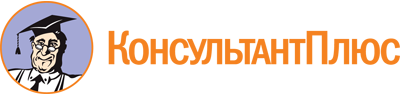 Постановление Правительства РБ от 31.12.2009 N 510
(ред. от 17.05.2023)
"Об утверждении Порядка предоставления субсидий из бюджета Республики Башкортостан на финансовое обеспечение затрат общественным организациям, реализующим общественно полезные (значимые) программы (мероприятия) в сфере культуры и искусства, национальных, государственно-конфессиональных и общественно-политических отношений в Республике Башкортостан"
(вместе с "Положением о комиссии по проведению конкурсного отбора среди общественных объединений, реализующих общественно полезные (значимые) программы (мероприятия) в сфере культуры и искусства, национальных, государственно-конфессиональных и общественно-политических отношений, на право получения субсидии за счет средств бюджета Республики Башкортостан")Документ предоставлен КонсультантПлюс

www.consultant.ru

Дата сохранения: 24.06.2023
 Список изменяющих документов(в ред. Постановлений Правительства РБ от 16.08.2010 N 314,от 15.02.2011 N 33, от 21.09.2011 N 331, от 27.03.2013 N 102,от 28.06.2013 N 289, от 09.04.2014 N 153, от 15.08.2014 N 378,от 10.04.2015 N 118, от 15.09.2016 N 397, от 28.06.2017 N 294,от 04.04.2018 N 134, от 20.12.2018 N 625, от 29.05.2019 N 313,от 06.03.2020 N 128, от 10.11.2021 N 588, от 26.09.2022 N 566,от 30.12.2022 N 859, от 17.05.2023 N 277)Список изменяющих документов(в ред. Постановлений Правительства РБ от 10.11.2021 N 588,от 26.09.2022 N 566, от 30.12.2022 N 859, от 17.05.2023 N 277)N п/пНаименование критерияСодержание критерияБаллыБаллыБаллыN п/пНаименование критерияСодержание критерия05101234561Значимость и актуальность общественно полезных (значимых) программ (мероприятий) в сфере культуры и искусства, национальных, государственно-конфессиональных и общественно-политических отношений в Республике Башкортостан (далее - проект)проект содержит мероприятия, проводимые ранее на территории Республики Башкортостанx1Значимость и актуальность общественно полезных (значимых) программ (мероприятий) в сфере культуры и искусства, национальных, государственно-конфессиональных и общественно-политических отношений в Республике Башкортостан (далее - проект)проект содержит элементы новизныx1Значимость и актуальность общественно полезных (значимых) программ (мероприятий) в сфере культуры и искусства, национальных, государственно-конфессиональных и общественно-политических отношений в Республике Башкортостан (далее - проект)проект будет реализован в Республике Башкортостан впервыеx2Экономическая эффективность проектасобственный вклад общественной организации, реализующей проект (далее - общественная организация), и ее партнеров составляет 0%x2Экономическая эффективность проектасобственный вклад общественной организации и ее партнеров - до 10% стоимости проектаx2Экономическая эффективность проектасобственный вклад общественной организации и ее партнеров - от 10% до 50% стоимости проектаx3Социальная эффективность проектареализация проекта не направлена на достижение поставленной целиx3Социальная эффективность проектареализация проекта частично направлена на достижение поставленной целиx3Социальная эффективность проектареализация проекта в полной мере направлена на достижение поставленной целиx4Профессиональная компетенция исполнителей проектаболее 75% исполнителей проекта - приглашенные специалисты, у общественной организации нет опыта реализации подобных проектовx4Профессиональная компетенция исполнителей проектаболее 50% исполнителей проекта - приглашенные специалисты, у общественной организации имеется опыт реализации подобных проектовx4Профессиональная компетенция исполнителей проектаболее 50% исполнителей проекта - штатные сотрудники (члены) общественной организации, которые имеют опыт реализации подобных проектовx5Перспективность проектане предусмотрена дальнейшая деятельность по проектуx5Перспективность проектапроектом предусмотрена дальнейшая деятельностьx6Наличие опыта успешной деятельности общественной организации в управлении проектами, свидетельствующего о ее способности выполнить заявленные мероприятия в запланированном масштабесоответствующий опыт отсутствуетx6Наличие опыта успешной деятельности общественной организации в управлении проектами, свидетельствующего о ее способности выполнить заявленные мероприятия в запланированном масштабеот 1 до 2 проектовx6Наличие опыта успешной деятельности общественной организации в управлении проектами, свидетельствующего о ее способности выполнить заявленные мероприятия в запланированном масштабеот 3 и более проектовxСписок изменяющих документов(введено Постановлением Правительства РБ от 10.11.2021 N 588)